Оформление предметно-развивающей среды  в старшей группе к тематической неделе «Осенняя пора – очей очарованье»Воспитатель: Ворожцова Ж.А.В нашей группе в течение недели проходила реализация темы «Осенняя пора - очей очарованье». Группа во время недели  была оформлена согласно заявленной темы.Воспитательно-образовательный процесс строился на основе специально созданной предметно-развивающей среды. Согласно Федеральным государственным образовательным стандартам наша группа разделена на пять развивающих центров, в которых представлены тематические уголки, наполняемость которых определяется заданной темой. Дети с интересом знакомятся с новыми играми, пособиями, пробуют свои силы в той или иной деятельности. Среда стимулирует у них любознательность, самостоятельность, инициативность и общительность/Цель:  расширение представлений об осени, её характерных особенностях.Задачи:-Дать знания об сезонных изменениях в природе;-Наблюдать за изменениями в природе;-Познакомить со сказками, стихами, рассказами, загадками об осени;-Развивать любознательность, сенсорные способности, мышление, внимание, память.-Воспитывать любовь к живому, желание беречь и защищать природу.Информация по теме  для родителей в приемной (тема недели, рекомендации).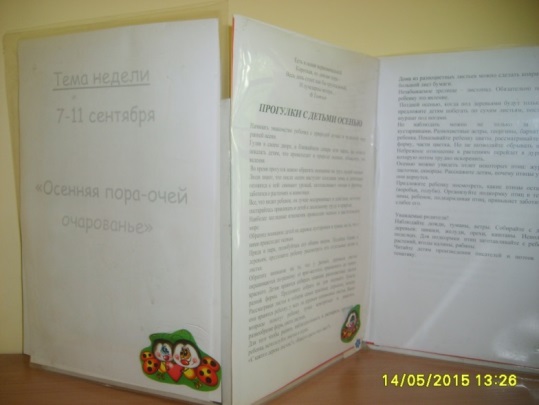 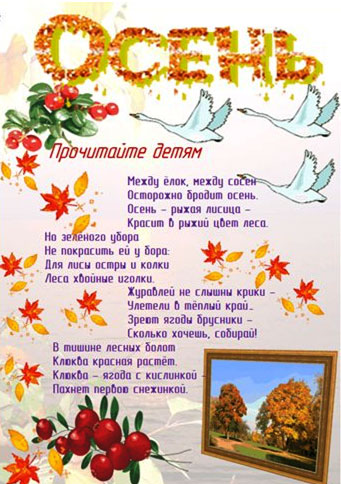 -Центр физического развития «Здоровячок» (использование осенних листочков в физических упражнениях и играх).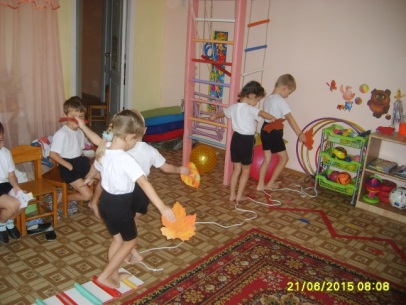 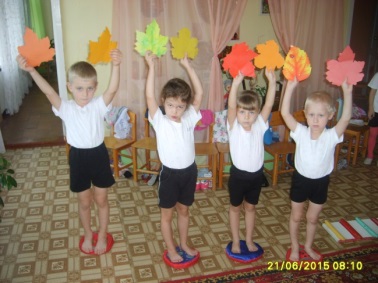 -Центр развития речи «Веселый язычок»  (наглядный и демонстрационный  материал по составлению рассказов по картинам, из серии сюжетных картин, описательные рассказы о осени по моделям, рассматривание осенних репродукций, чтение художественной литературы, шнуровка штриховка на осеннюю тематику, игры)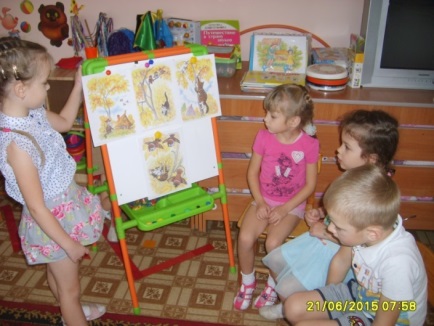 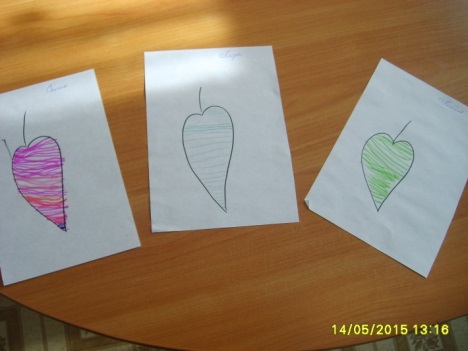 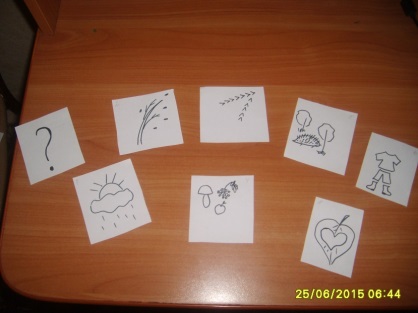 -Центр художественно-эстетического развития «Радуга» ( в центре есть все необходимые материалы: трафареты листьев, овощей, фруктов, грибов, листья, бросовый материал для штампов, краски, разноцветная бумага для аппликации, пластилин, раскраски по теме и другие материалы); стихи русских поэтов о осени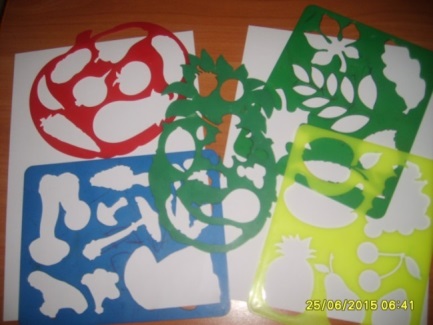 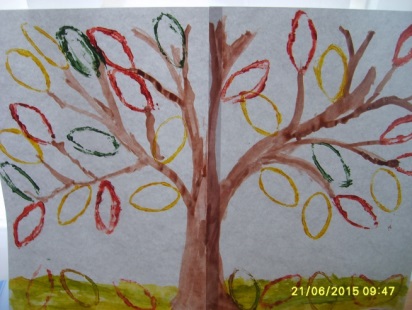 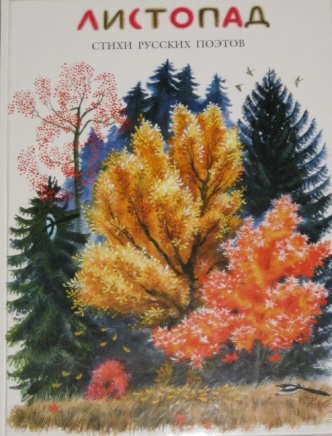 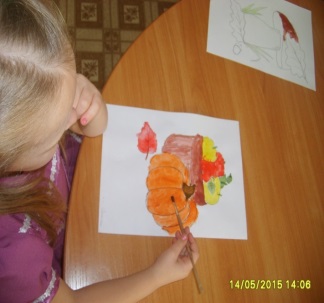 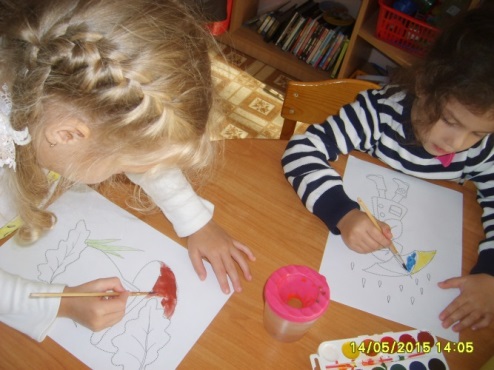            В приемной оформляется выставка детского творчества по теме:Лепка «Грибная полянка», рисование «Осеннее дерево», аппликация «Веточка дерева осенью»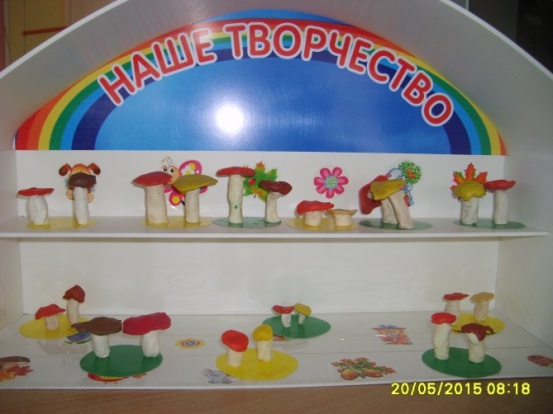 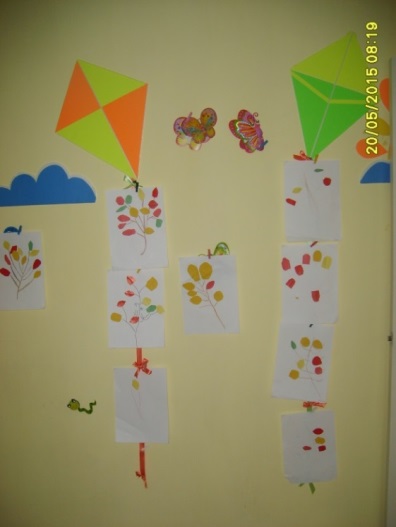 -Центр «Социально-коммуникативного развития «Мы вместе» (в этом центре подобран материал для сюжетно-ролевых игр «Супермаркет», «Поликлиника», «Семья» ( зонты, муляжи овощей, фруктов, баночки с витаминами, сиропами для профилактики простудных заболеваний).                   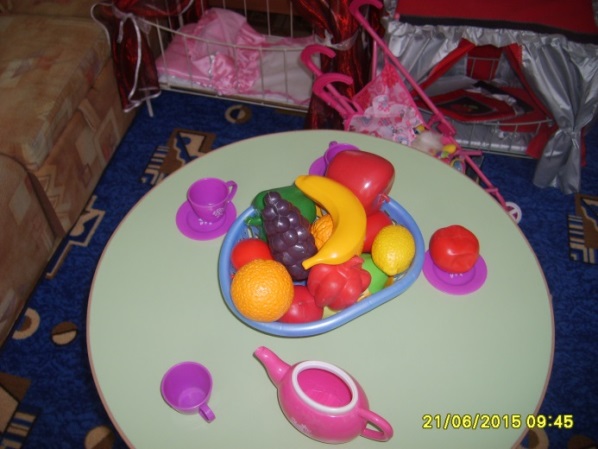 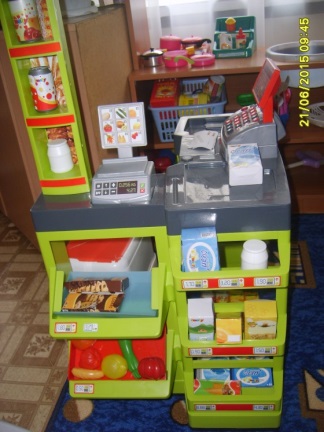 Создавая развивающую среду в группе, немало внимания я уделялось созданию комфортных условий для развития навыков безопасного поведения детей в лесу. В уголке имеется разнообразный материал по правилам безопасного поведения в природе: сюжетные иллюстрации, раздаточный и демонстративный материал, игры.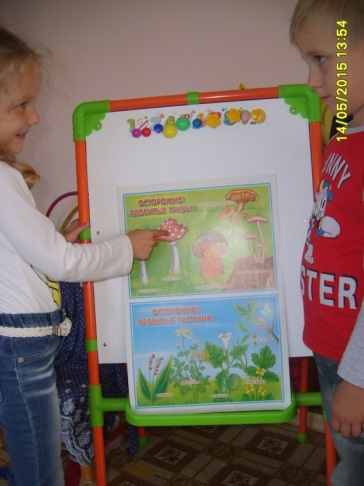 - Центр «Познавательного развития «Развивайка»:Математика (в нем имеются разнообразные игры и пособия на развитие логики, мышления, внимания по данной теме. Счётный наглядный и раздаточный материал, игры, лабиринты.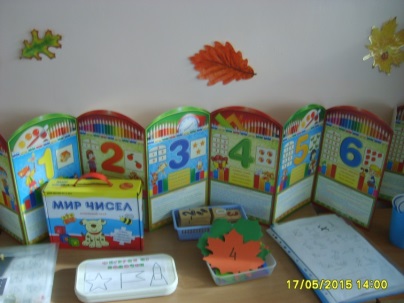 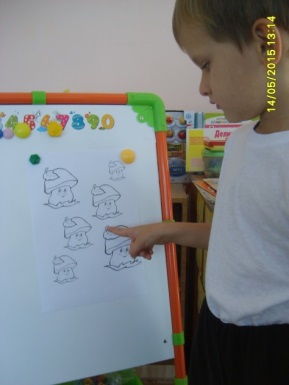 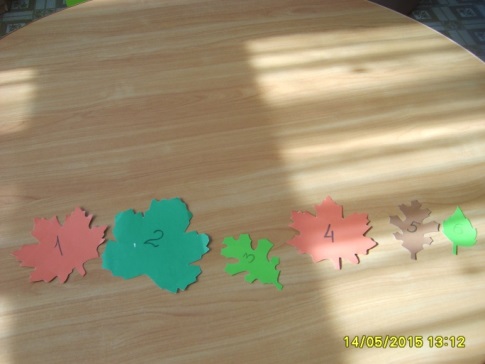 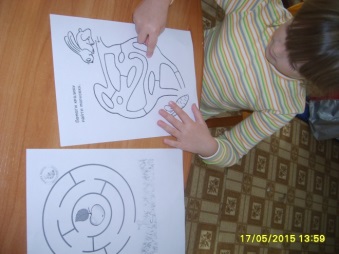 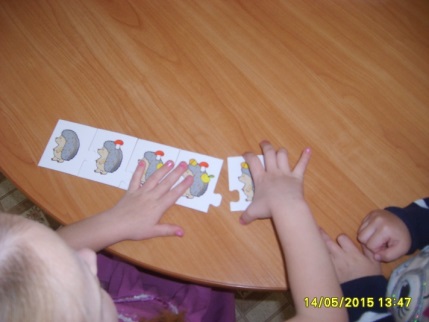 -Центр «Познавательного развития» Природный мир ( в нем имеются разнообразные дидактические, настольно-печатные игры и пособия по данной теме.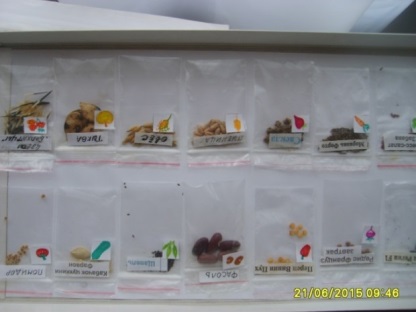 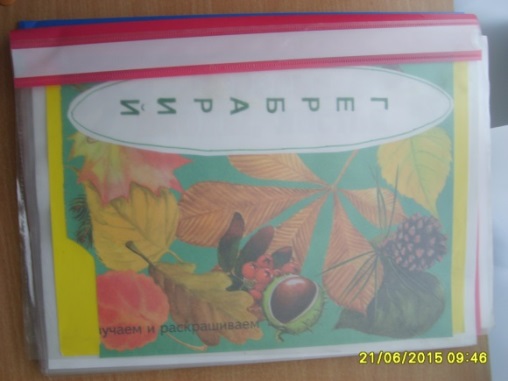 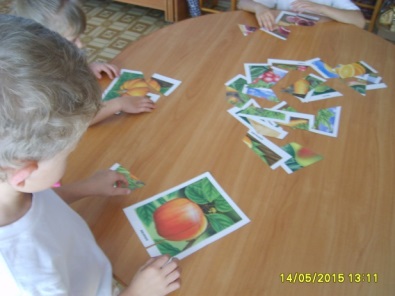 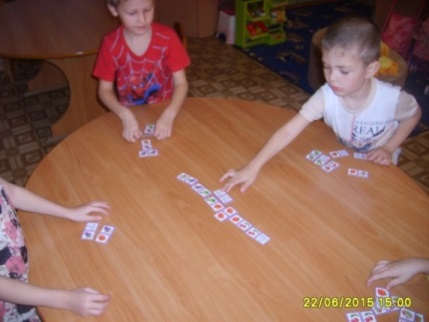 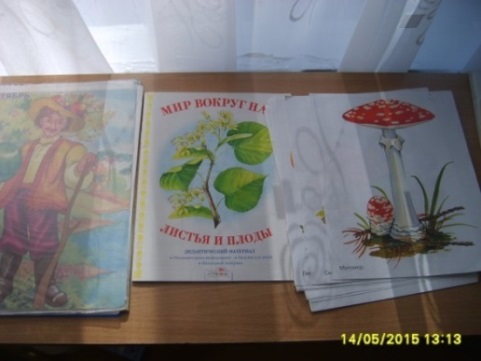 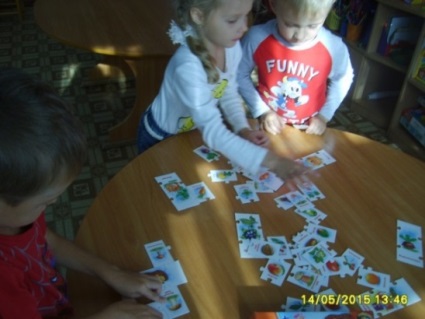 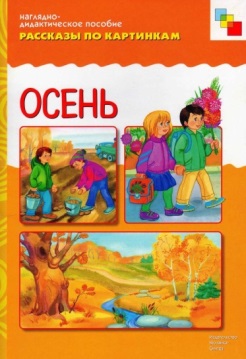 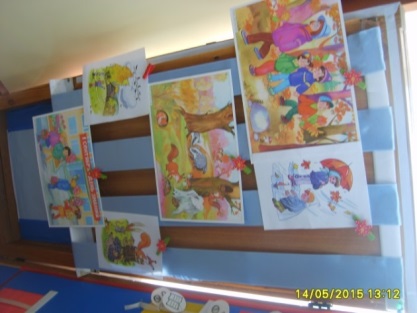 